С 22 по 23 июля 2020 года инспектором контрольно-счетного отдела дано заключение на постановление администрации муниципального образования «Можгинское» «Об утверждении отчета об исполнении бюджета муниципального образования «Можгинское» за 1 полугодие 2020 года».Заключение  на  постановление администрации муниципального образования «Можгинское» от 15.07.2020г. № 22 «Об утверждении отчета об исполнении  бюджета муниципального образования «Можгинское» за 1 полугодие 2020 года»  проведено  в соответствии с  Бюджетным кодексом Российской Федерации, положениями Федерального закона от 07.02.2011г.  №6-ФЗ «Об общих принципах организации и деятельности контрольно-счетных органов субъектов Российской Федерации и муниципальных образований» (в ред. изменений),  Федерального закона от 6 октября 2003г. № 131-ФЗ «Об общих принципах организации местного самоуправления в Российской Федерации» (в ред. изменений), Положением «О бюджетном процессе в муниципальном образовании «Можгинское», утвержденного Решением Совета депутатов муниципального образования «Можгинское» от 15.12.2017г. № 12.5, в ред. изменений, Уставом муниципального образования «Можгинское», Соглашением, заключенным между Советом депутатов муниципального образования «Можгинское» (далее - сельский Совет депутатов) и Советом депутатов муниципального образования «Можгинский район» (далее – районный Совет депутатов), о передаче контрольно-счётному отделу муниципального образования «Можгинский район» (далее – МО «Можгинский район») полномочий контрольно-счётного органа муниципального образования «Можгинское» по осуществлению внешнего муниципального финансового контроля, утвержденного решением сельского Совета депутатов от 14.12.2018г. № 18.2 (в ред. 20.12.2019г. № 25.2),  Положением  о контрольно - счетном отделе МО «Можгинский район», утвержденным решением районного Совета депутатов  от 24.11.2011г.  № 37.6 (в ред. изменений), п. 2.4 плана работы контрольно-счётного отдела муниципального образования «Можгинский район» (далее – контрольно-счётный отдел) на 2020 год, утвержденного решением районного Совета депутатов от 18.12.2019г. № 30.9, Стандарта внешнего муниципального финансового контроля «Проведение экспертно-аналитического мероприятия», утвержденного председателем контрольно-счетного отдела.Целью  экспертно - аналитического мероприятия является:  реализация закрепленных за контрольно-счетным отделом полномочий, регулярное информирование сельского Совета депутатов и главы муниципального образования сельского поселения «Можгинское» (далее – сельское поселение) о ходе исполнения бюджета муниципального образования «Можгинское» (далее – бюджет сельского поселения).Бюджет сельского поселения за 1 полугодие 2020 года исполнялся в соответствии с требованиями и нормами действующего бюджетного законодательства и  муниципальными правовыми актами.Согласно данных Отчета об исполнении бюджета сельского поселения  ф. 0503117  (далее – Отчет ф. 0503117) доходы поступили в сумме 1 751,1 тыс. руб., что составляет   41,3%  плановых и 29,2% уточненных бюджетных назначений, в том числе  собственные  доходы в сумме 769,8 тыс. руб. Удельный вес собственных доходов в общем объеме доходов бюджета сельского поселения составил 44,0%.  В  структуре налоговых и неналоговых  50% уровень исполнения уточненных бюджетных назначений превышен по двум доходным источникам из семи, по трем доходным источникам процент исполнения  не достигнут 50% уровня  и составляет 18,5% и 43,7%,  по доходному источнику «Штрафы, санкции, возмещение ущерба» за 1 полугодие  доходы не поступали. Но, согласно плана поступлений налоговых и неналоговых доходов на 2020 год, согласованного с Минфином УР (далее – план поступлений), план поступления собственных доходов в бюджет сельского поселения на 1 полугодие  отчетного года согласован в сумме 589,0 тыс. руб., т.е. собственные доходы за 1 полугодие  перевыполнены на 180,8 тыс. руб. или 30,7%.  Налоговая недоимка по налогам, сборам и иным обязательным платежам по состоянию на 01.07.2020г. в сравнении с аналогичным периодом прошлого года (529,6 тыс. руб.) уменьшилась на 107,0 тыс. руб. и   составила 422,6 тыс. руб.За 1 полугодие 2020г. расходы составили в сумме 1 518,3 тыс. руб. или 35,8%  плановых и 22,0% уточненных бюджетных ассигнований. В структуре расходов бюджета  по шести разделам сложился низкий процент исполнения расходов от уточненных бюджетных ассигнований от 1,7% по разделу «Жилищно-коммунальное хозяйство» до 39,0% по разделу «Общегосударственные вопросы», т.е. 50% уровень исполнения не достигнут. По  разделу «Культура и кинематография» исполнение уточненных бюджетных ассигнований составило 100%, т.е. с превышением 50% уровня исполнения уточненных бюджетных ассигнований. За 1 полугодие 2020 года в сравнении с аналогичным периодом прошлого года,  по шести  расходным источникам из семи наблюдается уменьшение расходов,  по одному – расход на уровне прошлого года.Бюджет сельского поселения за 1 полугодие 2020г. исполнен с профицитом  в размере  232,7 тыс. руб., что соответствует Отчету ф. 0503117.С начала года дебиторская задолженность бюджета сельского поселения по состоянию на 01.07.2020г. уменьшилась на 285 446,22 руб. и  составила 7 670,64 руб., кредиторская задолженность по состоянию на 01.07.2020г. увеличилась на 46 520,69 руб. и составила в сумме 49 963,85 руб. Замечания финансово-экономического характера отсутствуют.Контрольно-счетным отделом   предложен ряд мероприятий  в целях обеспечения полноты учета налогоплательщиков и увеличения доходной базы  сельского поселения.Представление по результатам экспертно-аналитического мероприятия не направлялось.исп.  инспектор  КСО  Е.В. Трефилова23.07.2020г.КОНТРОЛЬНО-СЧЕТНЫЙ ОТДЕЛ
МУНИЦИПАЛЬНОГО ОБРАЗОВАНИЯ «МОЖГИНСКИЙ РАЙОН»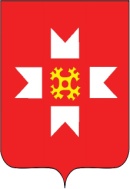 «МОЖГА  ЁРОС» МУНИЦИПАЛ  КЫЛДЫТЭЛЭН ЭСКЕРОНЪЯ НО ЛЫДЪЯНЪЯ  ЁЗЭТЭЗ